Wednesday 3rd FebruaryMorning Maths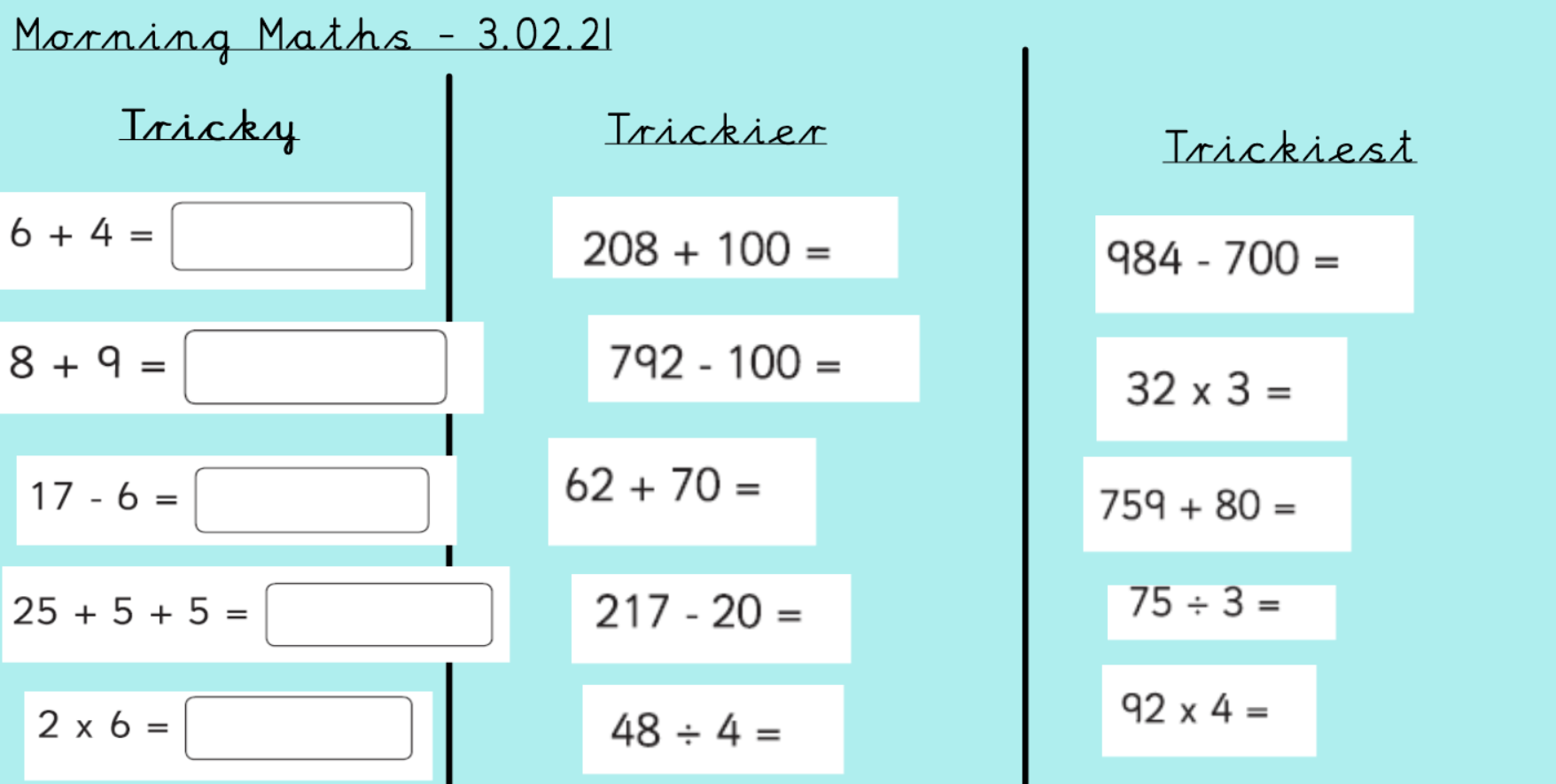 